Physical Education Curriculum Map 2023-2024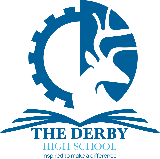 Subject Intent:  EXCITE – ENGAGE – ENABLE – EXCEL.To develop students’ knowledge, skills and understanding in a variety of sports and physical activities. To enable and inspire them in becoming confident and competent performers with the motivation to engage in physical activity as part of a healthy and active lifestyle. Through carefully selected and sequenced activities, students will develop in physical competence to be able to perform increasingly complex and advanced skills. They will develop the knowledge and understanding of strategies and tactics as participants and as leaders so that they are able to perform independently and confidently, taking ownership of their involvement in activities. Moreover, through the EXCEL curriculum, students will recognise and value the difference that sport and physical activity can have on their lives now and in the future.RReal WorldEEngaging & EnrichingSSkills for LifeIInclusiveLLeadershipIIndependenceEEncourages ReflectionNNext StepsCChallengeEEthics & EmpathyKS2 National CurriculumUnit7891011Next StepsRReal WorldEEngaging & EnrichingSSkills for LifeIInclusiveLLeadershipIIndependenceEEncourages ReflectionNNext StepsCChallengeEEthics & EmpathyPupils should be taught to: - use running, jumping, throwing and catching in isolation and in combination - play competitive games, modified where appropriate [for example, badminton, basketball, cricket, football, hockey, netball, rounders and tennis], and apply basic principles suitable for attacking and defending - develop flexibility, strength, technique, control and balance [for example, through athletics and gymnastics]- perform dances using a range of movement patterns - take part in outdoor and adventurous activity challenges both individually and within a team - compare their performances with previous ones and demonstrate improvement to achieve their personal best.1Functional Movement Skills - BaselineFunctional Movement Skills - BaselineComponents of Fitness – An introduction and baselineComponent 1Preparing participants to take part in Sport and Physical ActivityLOCComponent 2Taking Part and Improving Other Participants Sporting PerformanceLOA/LOB/LOCKS5:LEVEL 3 SPORTSPORTS MASSAGE L3FITNESS INSTRUCTING L2/L3SPORTS COACHING L3ALEVEL PE/ SCIENCESSPORTS APPRENTICESHIPSCareers:  PE TEACHERPHYSIOTHERAPISTPERSONAL TRAINERGYM INSTRUCTORSPORTS COACHREFEREEELITE / PROFESSIONAL SPORTS PERFORMERSPORTS JOURNALISM/ COMMENTATORLIFEGUARDLEISURE CENTRE MANAGEROUTDOOR PURSUITS MANAGERHEALTH PROFESSIONALSPORTS THERAPIST/ MASSEUSERReal WorldEEngaging & EnrichingSSkills for LifeIInclusiveLLeadershipIIndependenceEEncourages ReflectionNNext StepsCChallengeEEthics & EmpathyPupils should be taught to: - use running, jumping, throwing and catching in isolation and in combination - play competitive games, modified where appropriate [for example, badminton, basketball, cricket, football, hockey, netball, rounders and tennis], and apply basic principles suitable for attacking and defending - develop flexibility, strength, technique, control and balance [for example, through athletics and gymnastics]- perform dances using a range of movement patterns - take part in outdoor and adventurous activity challenges both individually and within a team - compare their performances with previous ones and demonstrate improvement to achieve their personal best.1Invasion games 1– Maintaining possession and creating scoring opportunitiesBoys – FootballGirls - NetballInvasion games 1 – Regaining possession, attacking and defending principles – positional playBasketballFootballNetballInvasion games 1 – Understanding and applying strategy and tacticsBasketballFootballNetballComponent 1Preparing participants to take part in Sport and Physical ActivityLOCComponent 2Taking Part and Improving Other Participants Sporting PerformanceLOA/LOB/LOCKS5:LEVEL 3 SPORTSPORTS MASSAGE L3FITNESS INSTRUCTING L2/L3SPORTS COACHING L3ALEVEL PE/ SCIENCESSPORTS APPRENTICESHIPSCareers:  PE TEACHERPHYSIOTHERAPISTPERSONAL TRAINERGYM INSTRUCTORSPORTS COACHREFEREEELITE / PROFESSIONAL SPORTS PERFORMERSPORTS JOURNALISM/ COMMENTATORLIFEGUARDLEISURE CENTRE MANAGEROUTDOOR PURSUITS MANAGERHEALTH PROFESSIONALSPORTS THERAPIST/ MASSEUSERReal WorldEEngaging & EnrichingSSkills for LifeIInclusiveLLeadershipIIndependenceEEncourages ReflectionNNext StepsCChallengeEEthics & EmpathyPupils should be taught to: - use running, jumping, throwing and catching in isolation and in combination - play competitive games, modified where appropriate [for example, badminton, basketball, cricket, football, hockey, netball, rounders and tennis], and apply basic principles suitable for attacking and defending - develop flexibility, strength, technique, control and balance [for example, through athletics and gymnastics]- perform dances using a range of movement patterns - take part in outdoor and adventurous activity challenges both individually and within a team - compare their performances with previous ones and demonstrate improvement to achieve their personal best.2Health and Fitness for life – fitness and the body systems – including orienteeringHealth and Fitness for progress – methods of trainingHealth and Fitness for performance – components of fitness applied to physical exerciseComponent 1Preparing participants to take part in Sport and Physical ActivityLOA/ LOBComponent 2Taking Part and Improving Other Participants Sporting PerformanceLOA/LOB/LOCKS5:LEVEL 3 SPORTSPORTS MASSAGE L3FITNESS INSTRUCTING L2/L3SPORTS COACHING L3ALEVEL PE/ SCIENCESSPORTS APPRENTICESHIPSCareers:  PE TEACHERPHYSIOTHERAPISTPERSONAL TRAINERGYM INSTRUCTORSPORTS COACHREFEREEELITE / PROFESSIONAL SPORTS PERFORMERSPORTS JOURNALISM/ COMMENTATORLIFEGUARDLEISURE CENTRE MANAGEROUTDOOR PURSUITS MANAGERHEALTH PROFESSIONALSPORTS THERAPIST/ MASSEUSERReal WorldEEngaging & EnrichingSSkills for LifeIInclusiveLLeadershipIIndependenceEEncourages ReflectionNNext StepsCChallengeEEthics & EmpathyPupils should be taught to: - use running, jumping, throwing and catching in isolation and in combination - play competitive games, modified where appropriate [for example, badminton, basketball, cricket, football, hockey, netball, rounders and tennis], and apply basic principles suitable for attacking and defending - develop flexibility, strength, technique, control and balance [for example, through athletics and gymnastics]- perform dances using a range of movement patterns - take part in outdoor and adventurous activity challenges both individually and within a team - compare their performances with previous ones and demonstrate improvement to achieve their personal best.2Invasion games 2 – Maintaining possession and creating scoring opportunitiesBoys – BasketballGirls - FootballInvasion games 2 – Regaining possession, attacking and defending principles – positional play Basketball, Football, NetballInvasion games 2 and Sports Leadership – applying rules and regulations BasketballNetballFootballComponent 1Preparing participants to take part in Sport and Physical ActivityLOA/ LOBComponent 2Taking Part and Improving Other Participants Sporting PerformanceLOA/LOB/LOCKS5:LEVEL 3 SPORTSPORTS MASSAGE L3FITNESS INSTRUCTING L2/L3SPORTS COACHING L3ALEVEL PE/ SCIENCESSPORTS APPRENTICESHIPSCareers:  PE TEACHERPHYSIOTHERAPISTPERSONAL TRAINERGYM INSTRUCTORSPORTS COACHREFEREEELITE / PROFESSIONAL SPORTS PERFORMERSPORTS JOURNALISM/ COMMENTATORLIFEGUARDLEISURE CENTRE MANAGEROUTDOOR PURSUITS MANAGERHEALTH PROFESSIONALSPORTS THERAPIST/ MASSEUSERReal WorldEEngaging & EnrichingSSkills for LifeIInclusiveLLeadershipIIndependenceEEncourages ReflectionNNext StepsCChallengeEEthics & EmpathyPupils should be taught to: - use running, jumping, throwing and catching in isolation and in combination - play competitive games, modified where appropriate [for example, badminton, basketball, cricket, football, hockey, netball, rounders and tennis], and apply basic principles suitable for attacking and defending - develop flexibility, strength, technique, control and balance [for example, through athletics and gymnastics]- perform dances using a range of movement patterns - take part in outdoor and adventurous activity challenges both individually and within a team - compare their performances with previous ones and demonstrate improvement to achieve their personal best.3Further Fundamentals 1– Badminton, Hockey and GymnasticsWell Being Through Sport - nurturing positive mental health and well being in children and young people through physical activitiesNet games and Sports Leadership – applying rules and regulationsBadmintonVolleyballTable tennisComponent 1 PSA and Controlled Assessment windowComponent 3Developing Fitness to Improve Other Participants Performance in Sport and Physical ActivityKS5:LEVEL 3 SPORTSPORTS MASSAGE L3FITNESS INSTRUCTING L2/L3SPORTS COACHING L3ALEVEL PE/ SCIENCESSPORTS APPRENTICESHIPSCareers:  PE TEACHERPHYSIOTHERAPISTPERSONAL TRAINERGYM INSTRUCTORSPORTS COACHREFEREEELITE / PROFESSIONAL SPORTS PERFORMERSPORTS JOURNALISM/ COMMENTATORLIFEGUARDLEISURE CENTRE MANAGEROUTDOOR PURSUITS MANAGERHEALTH PROFESSIONALSPORTS THERAPIST/ MASSEUSERReal WorldEEngaging & EnrichingSSkills for LifeIInclusiveLLeadershipIIndependenceEEncourages ReflectionNNext StepsCChallengeEEthics & EmpathyPupils should be taught to: - use running, jumping, throwing and catching in isolation and in combination - play competitive games, modified where appropriate [for example, badminton, basketball, cricket, football, hockey, netball, rounders and tennis], and apply basic principles suitable for attacking and defending - develop flexibility, strength, technique, control and balance [for example, through athletics and gymnastics]- perform dances using a range of movement patterns - take part in outdoor and adventurous activity challenges both individually and within a team - compare their performances with previous ones and demonstrate improvement to achieve their personal best.4Functional Movement Skills - retest Functional Movement Skills - retestComponents of Fitness - retestComponent 1 PSA and Controlled Assessment windowComponent 3Developing Fitness to Improve Other Participants Performance in Sport and Physical ActivityKS5:LEVEL 3 SPORTSPORTS MASSAGE L3FITNESS INSTRUCTING L2/L3SPORTS COACHING L3ALEVEL PE/ SCIENCESSPORTS APPRENTICESHIPSCareers:  PE TEACHERPHYSIOTHERAPISTPERSONAL TRAINERGYM INSTRUCTORSPORTS COACHREFEREEELITE / PROFESSIONAL SPORTS PERFORMERSPORTS JOURNALISM/ COMMENTATORLIFEGUARDLEISURE CENTRE MANAGEROUTDOOR PURSUITS MANAGERHEALTH PROFESSIONALSPORTS THERAPIST/ MASSEUSERReal WorldEEngaging & EnrichingSSkills for LifeIInclusiveLLeadershipIIndependenceEEncourages ReflectionNNext StepsCChallengeEEthics & EmpathyPupils should be taught to: - use running, jumping, throwing and catching in isolation and in combination - play competitive games, modified where appropriate [for example, badminton, basketball, cricket, football, hockey, netball, rounders and tennis], and apply basic principles suitable for attacking and defending - develop flexibility, strength, technique, control and balance [for example, through athletics and gymnastics]- perform dances using a range of movement patterns - take part in outdoor and adventurous activity challenges both individually and within a team - compare their performances with previous ones and demonstrate improvement to achieve their personal best.4Further Fundamentals 2 – Tag rugby, Hockey and GymnasticsNet fundamentals – Badminton, Volleyball, Table tennisNet games and Sports Leadership – applying rules and regulationsBadmintonVolleyballTable tennisComponent 1 PSA and Controlled Assessment windowComponent 3Developing Fitness to Improve Other Participants Performance in Sport and Physical ActivityKS5:LEVEL 3 SPORTSPORTS MASSAGE L3FITNESS INSTRUCTING L2/L3SPORTS COACHING L3ALEVEL PE/ SCIENCESSPORTS APPRENTICESHIPSCareers:  PE TEACHERPHYSIOTHERAPISTPERSONAL TRAINERGYM INSTRUCTORSPORTS COACHREFEREEELITE / PROFESSIONAL SPORTS PERFORMERSPORTS JOURNALISM/ COMMENTATORLIFEGUARDLEISURE CENTRE MANAGEROUTDOOR PURSUITS MANAGERHEALTH PROFESSIONALSPORTS THERAPIST/ MASSEUSERReal WorldEEngaging & EnrichingSSkills for LifeIInclusiveLLeadershipIIndependenceEEncourages ReflectionNNext StepsCChallengeEEthics & EmpathyPupils should be taught to: - use running, jumping, throwing and catching in isolation and in combination - play competitive games, modified where appropriate [for example, badminton, basketball, cricket, football, hockey, netball, rounders and tennis], and apply basic principles suitable for attacking and defending - develop flexibility, strength, technique, control and balance [for example, through athletics and gymnastics]- perform dances using a range of movement patterns - take part in outdoor and adventurous activity challenges both individually and within a team - compare their performances with previous ones and demonstrate improvement to achieve their personal best.5Striking 1 –Cricket and RoundersTennis, Cricket and RoundersTennis, Cricket and RoundersComponent 2Taking Part and Improving Other Participants Sporting PerformanceLOA/ LOBComponent 3Developing Fitness to Improve Other Participants Performance in Sport and Physical ActivityKS5:LEVEL 3 SPORTSPORTS MASSAGE L3FITNESS INSTRUCTING L2/L3SPORTS COACHING L3ALEVEL PE/ SCIENCESSPORTS APPRENTICESHIPSCareers:  PE TEACHERPHYSIOTHERAPISTPERSONAL TRAINERGYM INSTRUCTORSPORTS COACHREFEREEELITE / PROFESSIONAL SPORTS PERFORMERSPORTS JOURNALISM/ COMMENTATORLIFEGUARDLEISURE CENTRE MANAGEROUTDOOR PURSUITS MANAGERHEALTH PROFESSIONALSPORTS THERAPIST/ MASSEUSERReal WorldEEngaging & EnrichingSSkills for LifeIInclusiveLLeadershipIIndependenceEEncourages ReflectionNNext StepsCChallengeEEthics & EmpathyPupils should be taught to: - use running, jumping, throwing and catching in isolation and in combination - play competitive games, modified where appropriate [for example, badminton, basketball, cricket, football, hockey, netball, rounders and tennis], and apply basic principles suitable for attacking and defending - develop flexibility, strength, technique, control and balance [for example, through athletics and gymnastics]- perform dances using a range of movement patterns - take part in outdoor and adventurous activity challenges both individually and within a team - compare their performances with previous ones and demonstrate improvement to achieve their personal best.5Athletics 1 –Introduction to skillsAthletics 1 –Progressing skillsAthletics 1 –Performing skillsComponent 2Taking Part and Improving Other Participants Sporting PerformanceLOA/ LOBComponent 3Developing Fitness to Improve Other Participants Performance in Sport and Physical ActivityKS5:LEVEL 3 SPORTSPORTS MASSAGE L3FITNESS INSTRUCTING L2/L3SPORTS COACHING L3ALEVEL PE/ SCIENCESSPORTS APPRENTICESHIPSCareers:  PE TEACHERPHYSIOTHERAPISTPERSONAL TRAINERGYM INSTRUCTORSPORTS COACHREFEREEELITE / PROFESSIONAL SPORTS PERFORMERSPORTS JOURNALISM/ COMMENTATORLIFEGUARDLEISURE CENTRE MANAGEROUTDOOR PURSUITS MANAGERHEALTH PROFESSIONALSPORTS THERAPIST/ MASSEUSERReal WorldEEngaging & EnrichingSSkills for LifeIInclusiveLLeadershipIIndependenceEEncourages ReflectionNNext StepsCChallengeEEthics & EmpathyPupils should be taught to: - use running, jumping, throwing and catching in isolation and in combination - play competitive games, modified where appropriate [for example, badminton, basketball, cricket, football, hockey, netball, rounders and tennis], and apply basic principles suitable for attacking and defending - develop flexibility, strength, technique, control and balance [for example, through athletics and gymnastics]- perform dances using a range of movement patterns - take part in outdoor and adventurous activity challenges both individually and within a team - compare their performances with previous ones and demonstrate improvement to achieve their personal best.6Striking 2 – Cricket and Rounders variationsTennis, Cricket and RoundersTennis, Cricket and RoundersComponent 2Taking Part and Improving Other Participants Sporting PerformanceLOA/ LOBExternal ExamKS5:LEVEL 3 SPORTSPORTS MASSAGE L3FITNESS INSTRUCTING L2/L3SPORTS COACHING L3ALEVEL PE/ SCIENCESSPORTS APPRENTICESHIPSCareers:  PE TEACHERPHYSIOTHERAPISTPERSONAL TRAINERGYM INSTRUCTORSPORTS COACHREFEREEELITE / PROFESSIONAL SPORTS PERFORMERSPORTS JOURNALISM/ COMMENTATORLIFEGUARDLEISURE CENTRE MANAGEROUTDOOR PURSUITS MANAGERHEALTH PROFESSIONALSPORTS THERAPIST/ MASSEUSERReal WorldEEngaging & EnrichingSSkills for LifeIInclusiveLLeadershipIIndependenceEEncourages ReflectionNNext StepsCChallengeEEthics & EmpathyPupils should be taught to: - use running, jumping, throwing and catching in isolation and in combination - play competitive games, modified where appropriate [for example, badminton, basketball, cricket, football, hockey, netball, rounders and tennis], and apply basic principles suitable for attacking and defending - develop flexibility, strength, technique, control and balance [for example, through athletics and gymnastics]- perform dances using a range of movement patterns - take part in outdoor and adventurous activity challenges both individually and within a team - compare their performances with previous ones and demonstrate improvement to achieve their personal best.6Athletics 2 – Setting PBsAthletics 2 – Beating PBsAthletics 2 – Goal setting and Beating PBsComponent 2Taking Part and Improving Other Participants Sporting PerformanceLOA/ LOBExternal ExamKS5:LEVEL 3 SPORTSPORTS MASSAGE L3FITNESS INSTRUCTING L2/L3SPORTS COACHING L3ALEVEL PE/ SCIENCESSPORTS APPRENTICESHIPSCareers:  PE TEACHERPHYSIOTHERAPISTPERSONAL TRAINERGYM INSTRUCTORSPORTS COACHREFEREEELITE / PROFESSIONAL SPORTS PERFORMERSPORTS JOURNALISM/ COMMENTATORLIFEGUARDLEISURE CENTRE MANAGEROUTDOOR PURSUITS MANAGERHEALTH PROFESSIONALSPORTS THERAPIST/ MASSEUSE